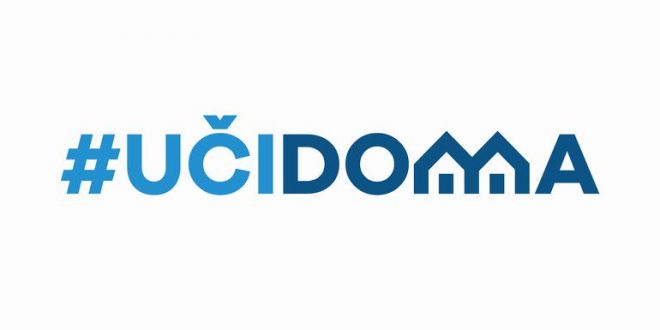 SEDMIČNI PLAN RADA PO PREDMETIMA ZA PERIOD 27.04.2020.-01.05.2020.RAZRED I PREDMET:SEDMI RAZRED – ENGLESKI JEZIKNASTAVNIK/CI: RADOJKA VUKSANOVIĆ i  DRAGANA MATIĆRAZRED I PREDMET:SEDMI RAZRED – ENGLESKI JEZIKNASTAVNIK/CI: RADOJKA VUKSANOVIĆ i  DRAGANA MATIĆRAZRED I PREDMET:SEDMI RAZRED – ENGLESKI JEZIKNASTAVNIK/CI: RADOJKA VUKSANOVIĆ i  DRAGANA MATIĆRAZRED I PREDMET:SEDMI RAZRED – ENGLESKI JEZIKNASTAVNIK/CI: RADOJKA VUKSANOVIĆ i  DRAGANA MATIĆRAZRED I PREDMET:SEDMI RAZRED – ENGLESKI JEZIKNASTAVNIK/CI: RADOJKA VUKSANOVIĆ i  DRAGANA MATIĆDANISHODIAKTIVNOSTISADRŽAJ/POJMOVINAČIN KOMUNIKACIJEPONEDELJAK27.04.2020.Izgovara bez teškoće riječi i frazePišu o školiSimple Past https://www.youtube.com/watch?v=AKaD2btS1A4učenici preko viber grupe i google učionice dobijaju  instrukcije,slike, linkove...UTORAK28.04.2020.SRIJEDA29.04.2020.Odgovara na kratka i jednostavna pitanjaUdžbenik str.62 pitanjaPostavljaju i odgovaraju na pitanjaSimple PresentSimple Pasthttps://www.liveworksheets.com/worksheets/en/English_as_a_Second_Language_(ESL)/Present_Simple_or_Past_Simple/Simple_Past_vs_Simple_Present__oy8816ibučenici preko viber grupe i google učionice dobijaju slike, linkove...ČETVRTAK30.04.2020.PETAK01.05.2020.Opisuje određeni grad (škola-situacija)Pišu o školskim uniformamaSimple Present or Simple Pasthttps://www.liveworksheets.com/worksheets/en/English_as_a_Second_Language_(ESL)/Present_Simple_or_Past_Simple/Present_Simple_or_Past_Simple$_qy24048nssvako odjeljenje ima viber grupe sa nastavnikom i preko google classroom-aPOVRATNA INFORMACIJA U TOKU SEDMICE